Publicado en Barcelona el 02/12/2022 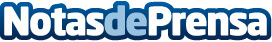 Terra Cloud y Schneider Electric colaboran para acelerar la Sostenibilidad de los Centros de DatosEl principal operador alemán de centros de datos de colocación colabora con Schneider Electric para acelerar sus compromisos Cero Neto con una nueva estrategia integrada. Para conseguir sus objetivos, la empresa ha utilizado EcoStruxure de Schneider Electric para centros de datos. La estrategia de futuro incluye planes de transición hacia una energía 100% renovable procedente de recursos eólicos y solares, y crear una innovadora prueba de concepto de refrigeración líquida Datos de contacto:Noelia Iglesias935228610Nota de prensa publicada en: https://www.notasdeprensa.es/terra-cloud-y-schneider-electric-colaboran Categorias: Ciberseguridad Sostenibilidad Sector Energético http://www.notasdeprensa.es